PRESS INFORMATIONYour press contact:Jens Augustinaugustin@martor.dewww.martor.comMARTOR KGLindgesfeld 2842653 SolingenGermany15 March 2023MARTOR UK JOINS THE MARTOR GROUP OF COMPANIES.MARTOR is the leading brand for safe and efficient cutting and geared towards international expansion. The Solingen-based manufacturer and supplier of high-quality safety knives is pleased to have a new member in its group of companies. Following in the footsteps of MARTOR Sarl in France and MARTOR USA, MARTOR UK, based in Kings Langley near London, is also under the management of the German headquarters. The acquisition took place on 1 March 2023.For more than 25 years, MARTOR UK successfully managed MARTOR’s safety knife business in UK and Ireland as an associated partner company. Fully integrating MARTOR UK into MARTOR clearly demonstrates MARTOR’s commitment to the UK- and Irish market, further expanding its already strong position there. MARTOR will focus on maintaining and expanding the established network of specialist dealers in the UK and Ireland, working together to convince businesses in industry and logistics of the benefits of MARTOR safety knives. The acquisition of MARTOR UK will change none of the already well-established sales channels. By strengthening the UK team, offering new customised services and intensifying product and brand communication, MARTOR will have an even greater market presence in the future while also pursuing its international growth strategy.“We are planning to increase our investment in marketing, sales and other resources in the UK and Ireland and are fully committed to grow in this highly attractive market”, says Daniel Otto, Managing Director at MARTOR in Solingen / Germany and now responsible for MARTOR UK. “A consistent cross-border brand coupled with planned product innovations for 2023 and beyond will help to achieve this.”Characters including spaces: 1,777MARTOR shareholder Sonja Hendricks shaking hands with Peter Ingram, founder of MARTOR UK. 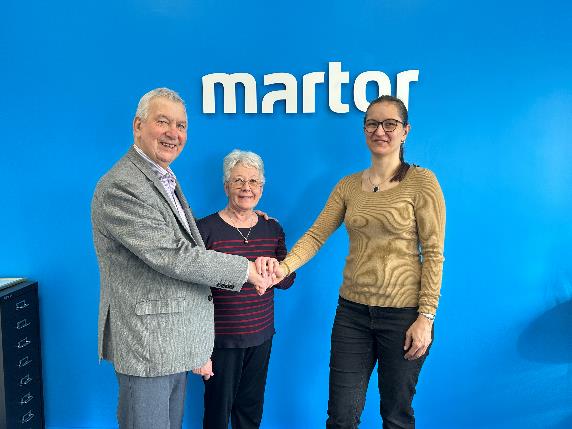 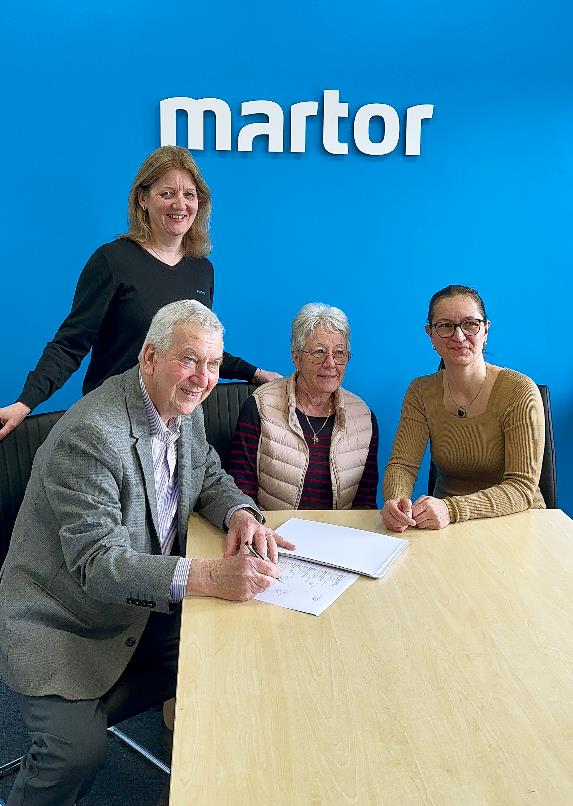 